Air Park de Paris - 3 Avenue Jeanne Garnerin Bâtiment le Cormoran -
91320 Wissous, France Tel 01 69 79 14 14 / Email contact@cae-groupe.fr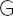 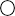 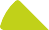 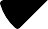     www.cae-groupe.fr     Contact Presse		COMMUNIQUÉ DE PRESSEAlexandra Léon06 60 93 29 37a.leon@avvia.euMars 2019CAE GROUPE – AXCEB présente WAVE ONE :Solution de sonorisation Plug and PlayCAE GROUPE – AXCEB annonce le lancement de sa dernière solution de sonorisation qui permet de disposer d’un système de diffusion connecté et particulièrement simple d’utilisation. Solution plug and play, WAVE ONE intègre une paire d’enceintes encastrées et compactes, chacune composée d’un haut- parleur actif intégrant un amplificateur 2x30W/8Ω et un haut-parleur passif.Connexion wifiLa paire d’enceintes est contrôlée depuis l’application d’un smartphone, d’une tablette ou depuis un ordinateur pour diffuser du contenu audio. Le contenu Wi-Fi est contrôlé via une application gratuite SMARTSONIX disponible pour les systèmes d’exploitation iOS et Android.Fonctionnalités avancéesBorne WIFI sécurisée avec connexion par mots de passeConnexion directe d’appareil mobileConnexion internet et diffusion d’un contenu audio en simultanéeFonction d’atténuation du niveau sonoreFonction multi-roomDiffusion audio connectéeAccès à de nombreux contenusMatériaux premiumsDesign élégantApplications multiplesWAVEONE répond parfaitement aux exigences d’installation des salles de classes, salles de réunion, accueils, magasins, hôtels et habitations.Photos : Disponibles en téléchargement sur www.cae-groupe.fr - Espace Presse – Communiqués de presselogo_CAEGROUPE.jpgWAVEONE.jpgÀ propos de CAE GROUPEDepuis sa création en 1987, CAE GROUPE a développé et organisé son offre pour proposer des solutions globales de câblage, de connectivité et de communication, qui répondent à trois principaux marchés : le Smart Building, l’Industrie et le Live (Audio Vidéo Broadcast).CAE GROUPE est une filiale de TKH Group société néerlandaise, cotée à la bourse d’Amsterdam. En s’appuyant sur les 15 usines TKH Group, CAE GROUPE dispose d’une puissance de production entièrement maîtrisée, et organisée par spécialité : fibre optique, câbles cuivre, cordons, connectique. CAE GROUPE dispose de plusieurs agences et bureaux commerciaux répartis sur la France, et développe son implantation par delàdes frontières avec des bureaux de représentation et un large réseau de distributeurs partenaires.